Trasa nr 2  Wycieczka rowerowa pętla pełna historii szlakiem polichromii brzeskich Start: Brzeg – Kruszyna – Kopanie – Łosiów – Pogorzela – wjazd na trase woj. z koncepcji tras rowerowych – Przylesie (obiad) – Pępice – Brzeg Meta.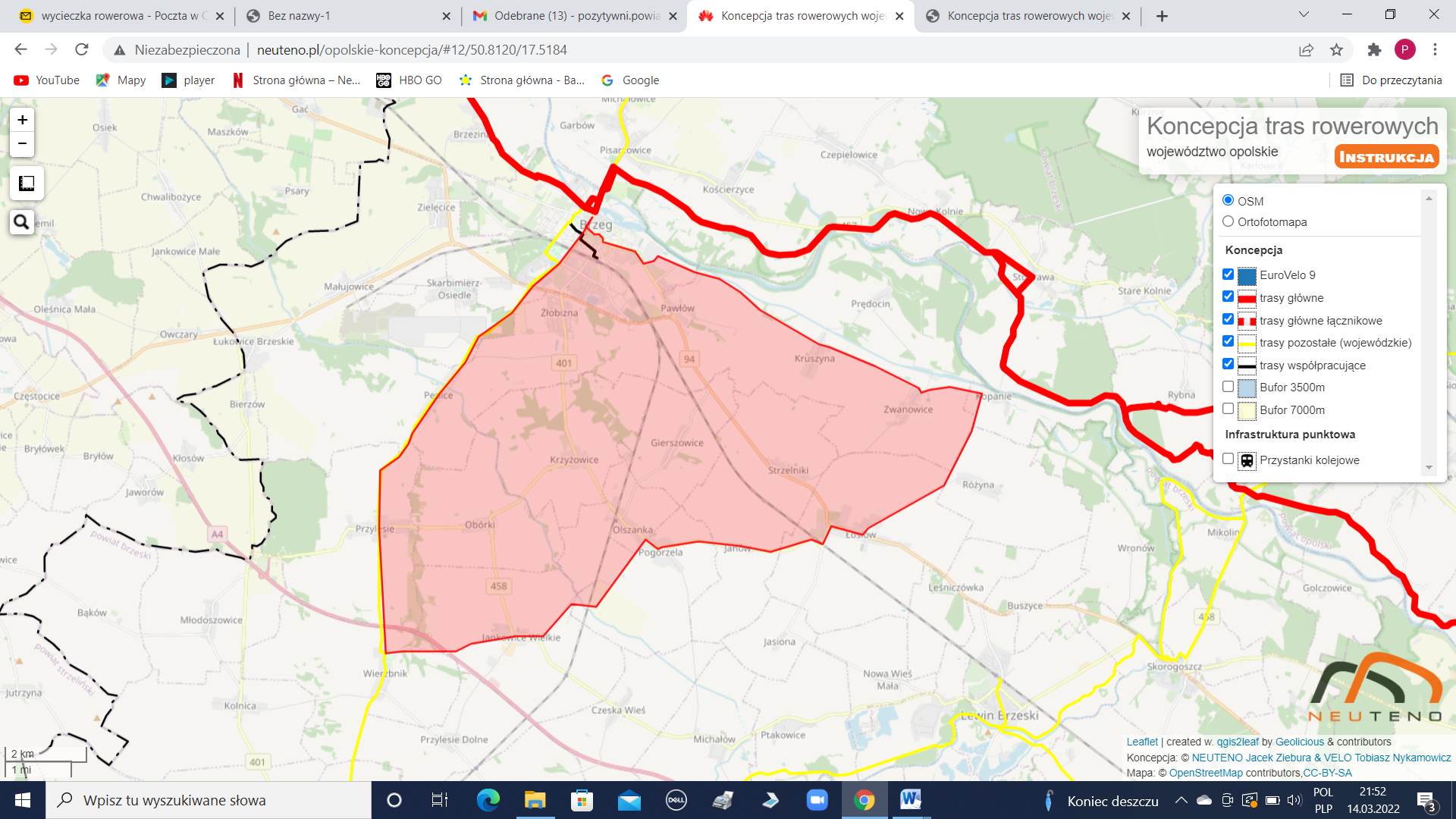 